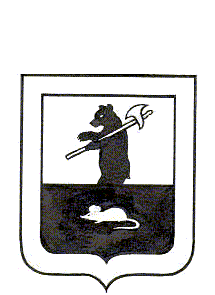 АДМИНИСТРАЦИЯ городского поселения МышкинПОСТАНОВЛЕНИЕг. М ы ш к и н23.10. 2018                                                                                               № 297О внесении изменений в Положение о порядке и сроках применения взысканий за несоблюдение муниципальными служащими Администрации  городского поселения Мышкин ограничений и запретов, требований о предотвращении или об урегулировании конфликта интересов и неисполнение обязанностей, установленных в целях противодействия коррупции,утвержденного постановлением Администрациигородского поселения Мышкин от 10.04.2015 №49В соответствии с Федеральными законами от 02.03.2007 №25-ФЗ  «О муниципальной службе в Российской Федерации», от 25.12.2008 № 273-ФЗ «О противодействии коррупции», указом Губернатора Ярославской области от 31.01.2013 №45 «О противодействии коррупции на государственной гражданской службе  Ярославской области и муниципальной службе в Ярославской области», ПОСТАНОВЛЯЕТ:1. Внести в раздел II «Положения о порядке и сроках применения взысканий за несоблюдение муниципальными служащими Администрации городского поселения Мышкин ограничений и запретов, требований о предотвращении или об урегулировании конфликта интересов и неисполнение обязанностей, установленных в целях противодействия коррупции» утвержденного постановлением Администрации городского поселения Мышкин от 10.04.2015 №49, следующие изменения:1.1.Пункт 2.3. изложить в следующей редакции:«Взыскания за коррупционные правонарушения применяются на основании:1)доклада о результатах проверки, проведенной подразделением кадровой службы соответствующего муниципального органа по профилактике коррупционных и иных правонарушений;2)рекомендации комиссии по соблюдению требований к служебному поведению муниципальных служащих и урегулированию конфликта интересов в случае, если доклад о результатах проверки направлялся в комиссию;2.1.)доклада подразделения кадровой службы Администрации городского поселения Мышкин по профилактике коррупционных и иных правонарушений о совершении коррупционного правонарушения, в котором излагаются фактические обстоятельства его совершения, и письменного объяснения муниципального служащего только с его согласия и при условии признания им факта совершения коррупционного правонарушения (за исключением применения взыскания в виде увольнения в связи с утратой доверия);3)объяснения муниципального служащего;4)иных материалов.».1.2.Пункт 2.14. изложить в следующей редакции:«2.14.Взыскания, предусмотренные статьями 14.1, 15 и 27 Федерального закона от 02.03.2007 №25-ФЗ «О муниципальной службе в Российской Федерации», применяются не позднее одного месяца со дня обнаружения проступка, не считая времени болезни работника, пребывания его в отпуске, а также времени, необходимого на учет мнения представительного органа работников. При этом дисциплинарное взыскание, за исключением дисциплинарного взыскания за несоблюдение ограничений и запретов, неисполнение обязанностей, установленных законодательством Российской Федерации о противодействии коррупции, не может быть применено позднее шести месяцев со дня совершения проступка, а по результатам ревизии, проверки финансово – хозяйственной деятельности или аудиторской проверки – позднее двух лет со дня его совершения. Дисциплинарное взыскание за несоблюдение ограничений и запретов, неисполнение обязанностей, установленных законодательством Российской Федерации о противодействии коррупции, не может быть применено позднее трех лет со дня совершения проступка. В указанные сроки не включается время производства по уголовному делу.».2. Контроль за исполнением данного постановления оставляю за собой.3. Опубликовать настоящее постановление  в газете «Волжские зори» и разместить на официальном сайте Администрации городского поселения Мышкин в информационно – телекоммуникационной сети Интернет.4. Постановление вступает в силу с момента его официального опубликования в газете «Волжские зори».Глава городского поселения Мышкин							Е.В.Петров